МОЛБА ЗА ПОДКРЕПАот Фондация „Културни перспективи“Уважаеми г-н/г-жо Директор,Обръщаме се към Вас с молба за съдействие за популяризиране на национална стипендия „С усилия към звездите“ (Per aspera ad astra) в поверената Ви културна институция. Стипендията е учредена от Фондация „Културни перспективи” и КЦМ 2000 ГРУП по идея на оперната певица Ина Кънчева и всяка година ще подкрепя млади български артисти в пет области на изкуството: визуални изкуства, литература, музика, танц, театър/пърформанс.Екипът на Фондация „Културни Перспективи“ си е поставил амбициозната задача да открива талантливи млади артисти и да подкрепя онези от тях, чиито качества на личността, характер и талант показват потенциал да се превърнат в суверенни артисти. Водеща  е идеята да се поощряват кандидати, които имат потенциал да поемат по пътя на устойчиво развитие, да оставят трайни следи и да формират тенденции в българската и в световната култура.Кандидатстването за първото издание на конкурса за национална стипендия „С усилия към звездите“ ще се проведе в периода между 24 май и 1 септември 2018 г. Стипендията включва осигуряване на финансова подкрепа за реализацията на личен проект, с който участникът е кандидатствал в конкурса. В зависимост от показаните резултати стипендиантите ще могат да получат и продължаваща подкрепа. Всеки един стипендиант в съответната категория ще бъде съпътстван в рамките на една година от ментор – пет изключителни личности и свободни артисти, поставящи стандарти на световната културна сцена. През 2018 година стипендиантите в отделните категории ще бъдат съветвани и окуражавани от Недко Солаков, Георги Господинов, Красимира Стоянова, Галина Борисова и Явор Гърдев.Екипът от учредители, ментори и съмишленици, който стои зад инициативата, силно вярва в обединяващата сила на изкуството и гледа на „С усилия към звездите” (Per aspera ad astra) не просто като на конкурс за стипендия, а като на един нов начин на мислене, който ще демонстрира как се случва промяната към устойчиво развитие.Уважаеми г-н/г-жо Директор,Убедени сме, че подкрепата Ви ще допринесе много за информираността на обществото и ще даде гласност на конкурса, който ще отличи талантливи млади хора, посветили себе си на изкуството. Разчитаме на Вашата помощ за разгласяване на инициативата чрез ресурсите на културната институция, която ръководите. Ще бъдем благодарни ако поставите информация за конкурса, така че заинтересованите да могат да се запознаят с условията на стипендията. Приложено изпращаме файл с официалния плакат за конкурса, който можете да разпечатате и да разлепите на видни места в сградата – официален вход, табло за обявления и информация и др.В случай, че поддържате web сайт или профили в социалните мрежи, ще се радваме да споделите нашите визии и информация за национална стипендия „С усилия към звездите“. Допълнително при Ваше желание можем да изработим web банери по размери, подадени от Вас, които да поставите на интернет страницата си.Надяваме се, че Вашият интерес ще бъде провокиран и ще ни помогнете да открием следващите талантливи артисти на България, които да блеснат на световните сцени.Оставаме на разположение и сме отворени за идеи от Ваша страна за по-доброто разпространение на информацията за стипендията сред талантливите млади хора във вашия град.За контакти: Елица Христова +359 896870194, email: office@culturalperspectives.eu, elica.hristova@gmail.comОфициален сайт на Фондация „Културни перспективи”: http://www.culturalperspectives.eu/Формуляр за участие: http://www.culturalperspectives.eu/application-formОфициален клип на кампанията: https://www.youtube.com/watch?v=MfISzhMtYvsГрад София						С уважение:14.05.2018 г.							Ина Кънчева, Фондация „Културни перспективи“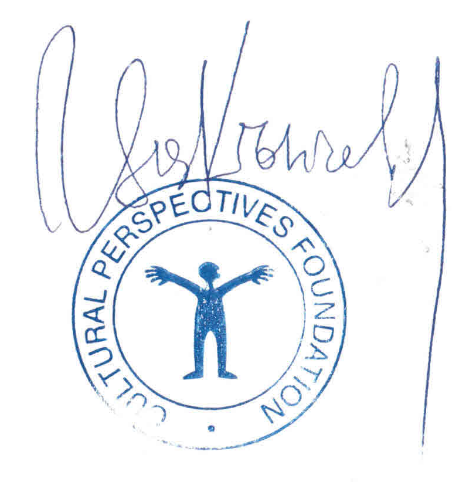 